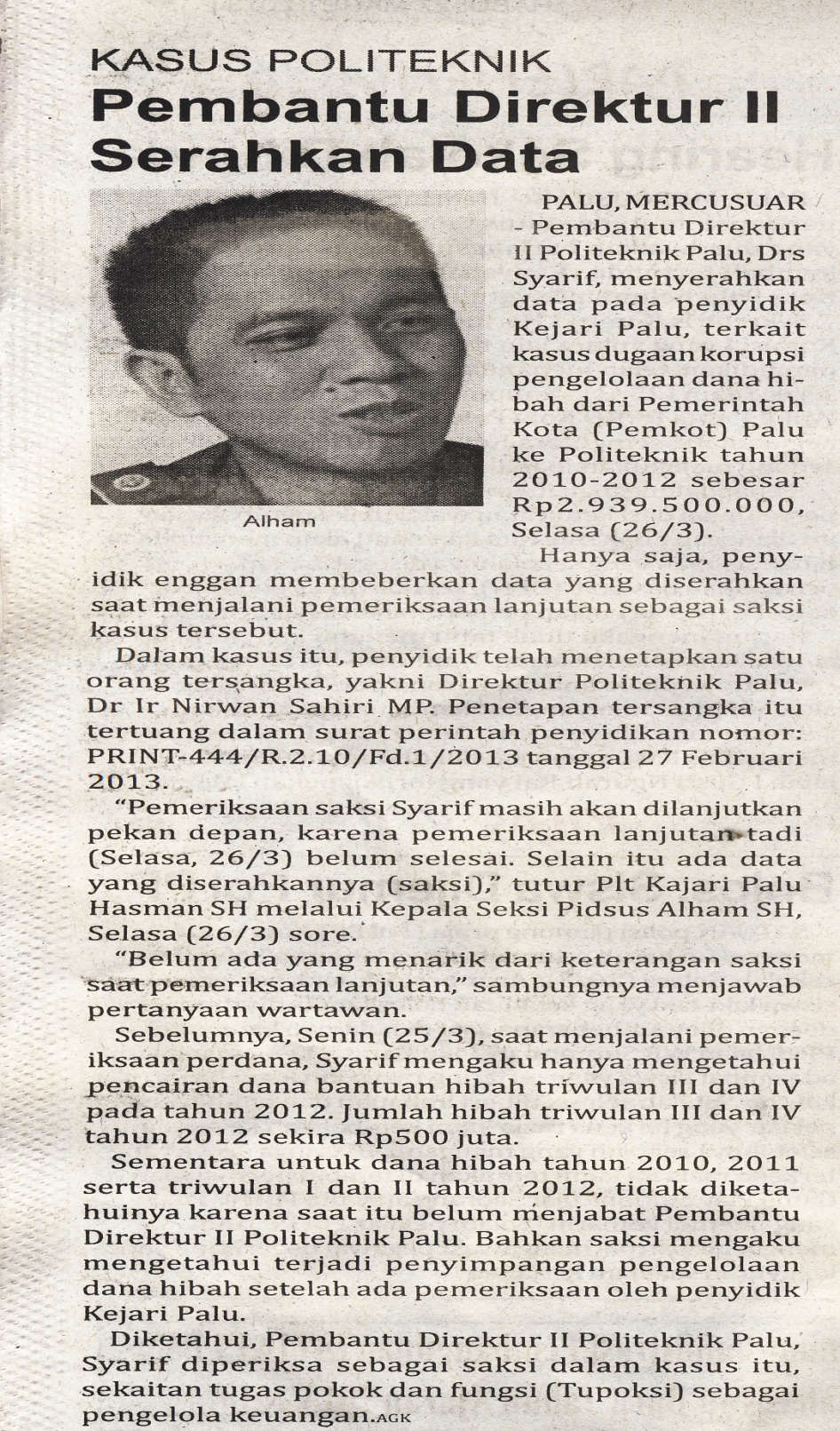 Harian    	:MercusuarKasubaudSulteng IHari, tanggal:Rabu, 27 Maret 2013KasubaudSulteng IKeterangan:Halaman 6 Kolom 1;KasubaudSulteng IEntitas:Provinsi Sulawesi TengahKasubaudSulteng I